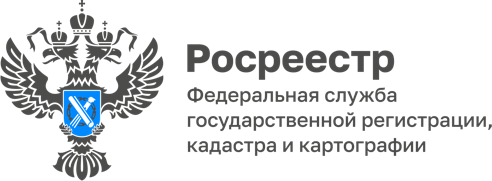 05.02.2024Самостоятельная оценка соблюдения обязательных требованийУправление Росреестра по Республике Адыгея сообщает, что на официальном сайте Росреестра в разделе «Деятельность – Государственный надзор – Государственный земельный надзор» в подразделе «Самостоятельная оценка соблюдения обязательных требований» реализован сервис для самостоятельной оценки соблюдения обязательных требований, предназначенный для правообладателей земельных участков и землепользователей.В подразделе также размещены методические рекомендации по пользованию сервисом.Данный сервис создан в целях добровольного определения контролируемыми лицами уровня соблюдения ими обязательных требований (самообследование). В рамках самообследования также обеспечивается возможность получения контролируемыми лицами сведений о соответствии принадлежащих им объектов контроля критериям риска.Своевременное выявление и устранение землепользователем возможных нарушений поможет избежать возбуждения дела об административном правонарушении, привлечения к административной ответственности, наложения административного штрафа, а также исключить риски захвата земельного участка, земельных споров, судебных разбирательств и судебных издержек.Материал подготовлен Управлением Росреестра по Республике Адыгея------------------------------------Контакты для СМИ: (8772)56-02-4801_upr@rosreestr.ruwww.rosreestr.gov.ru385000, Майкоп, ул. Краснооктябрьская, д. 44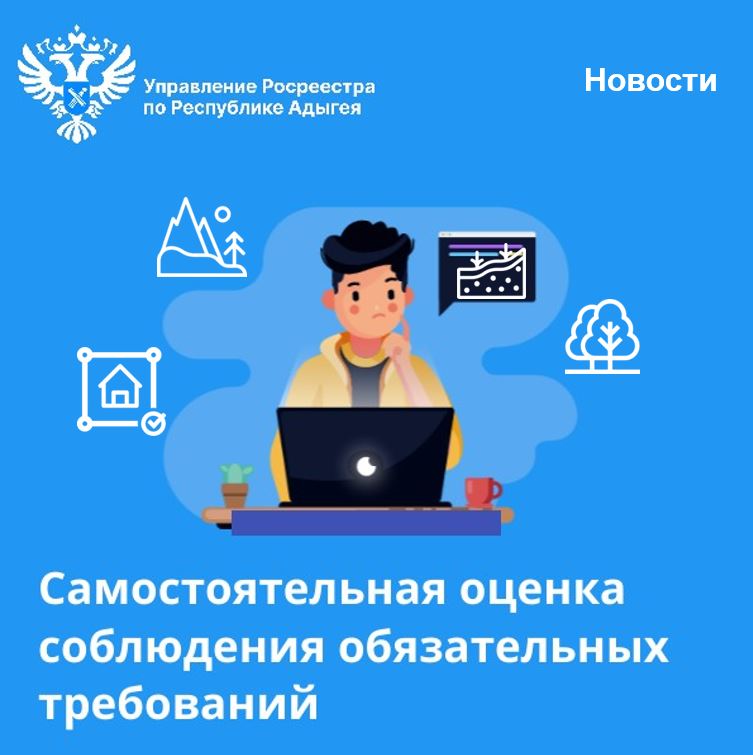 